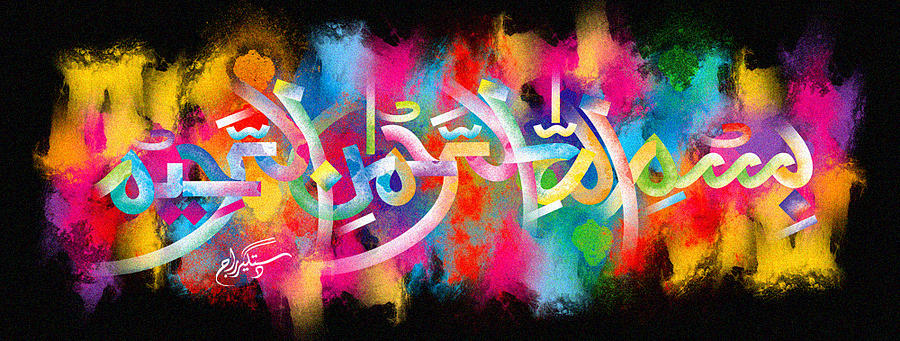 The Name of Allah  in Numerous Places on a Red Plum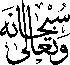 Vol 1The Exclusive Islamic Miracle Photographs of Dr Umar Elahi AzamSunday 27th   September 2015Manchester, UKIntroduction  the  Name of Allah   was proficient on this red plum, even being present on its seed!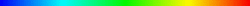 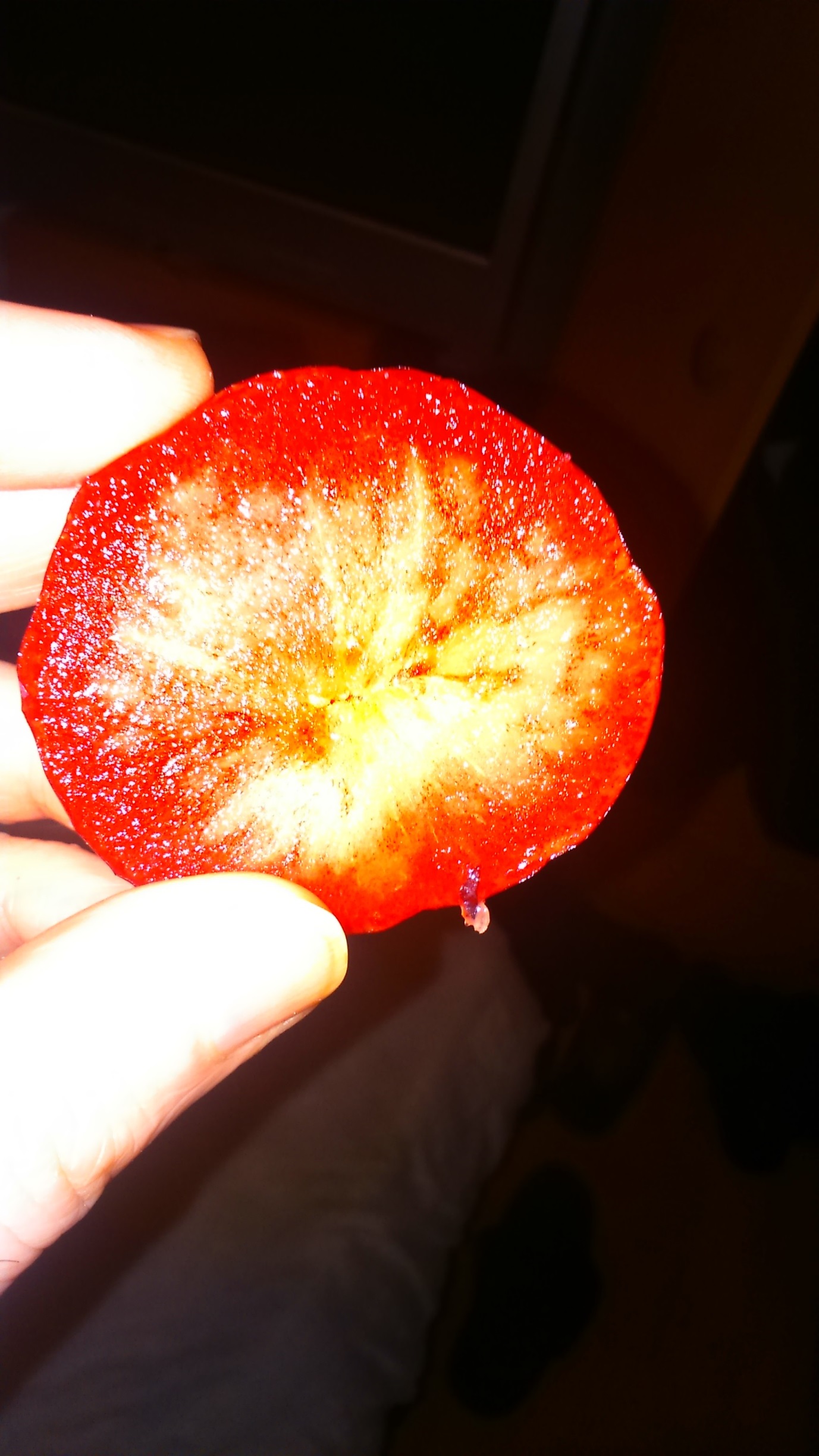 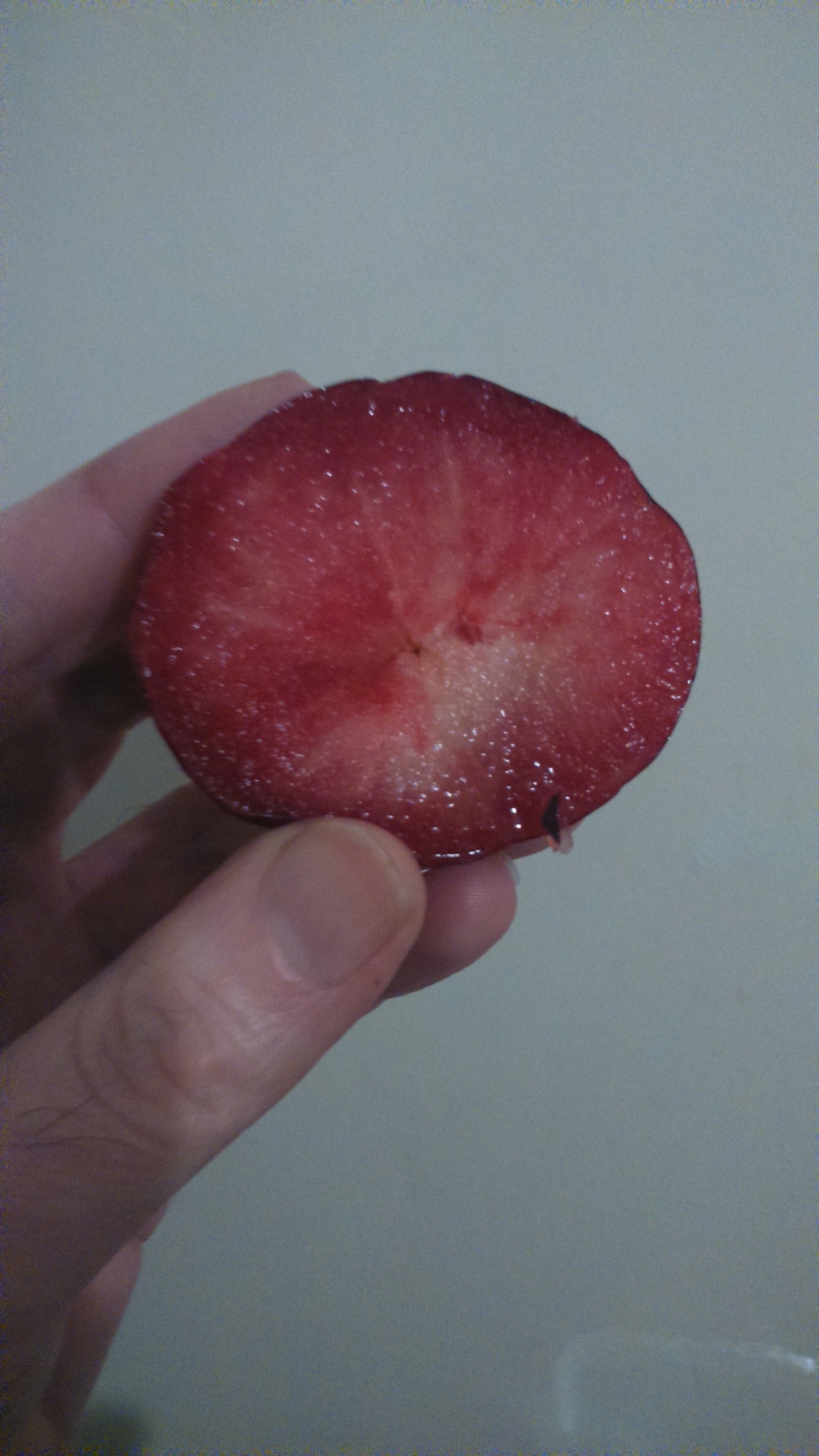 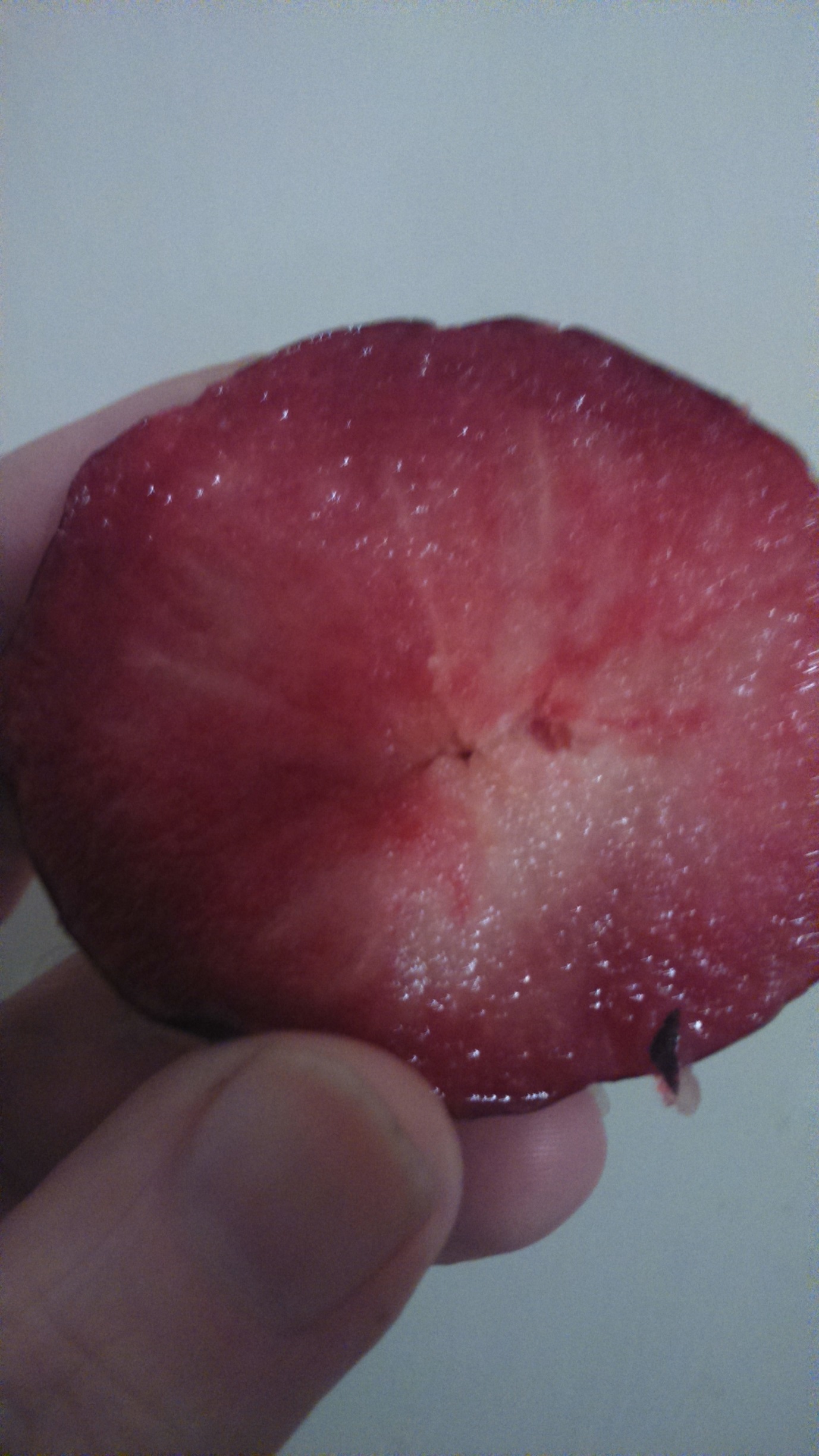 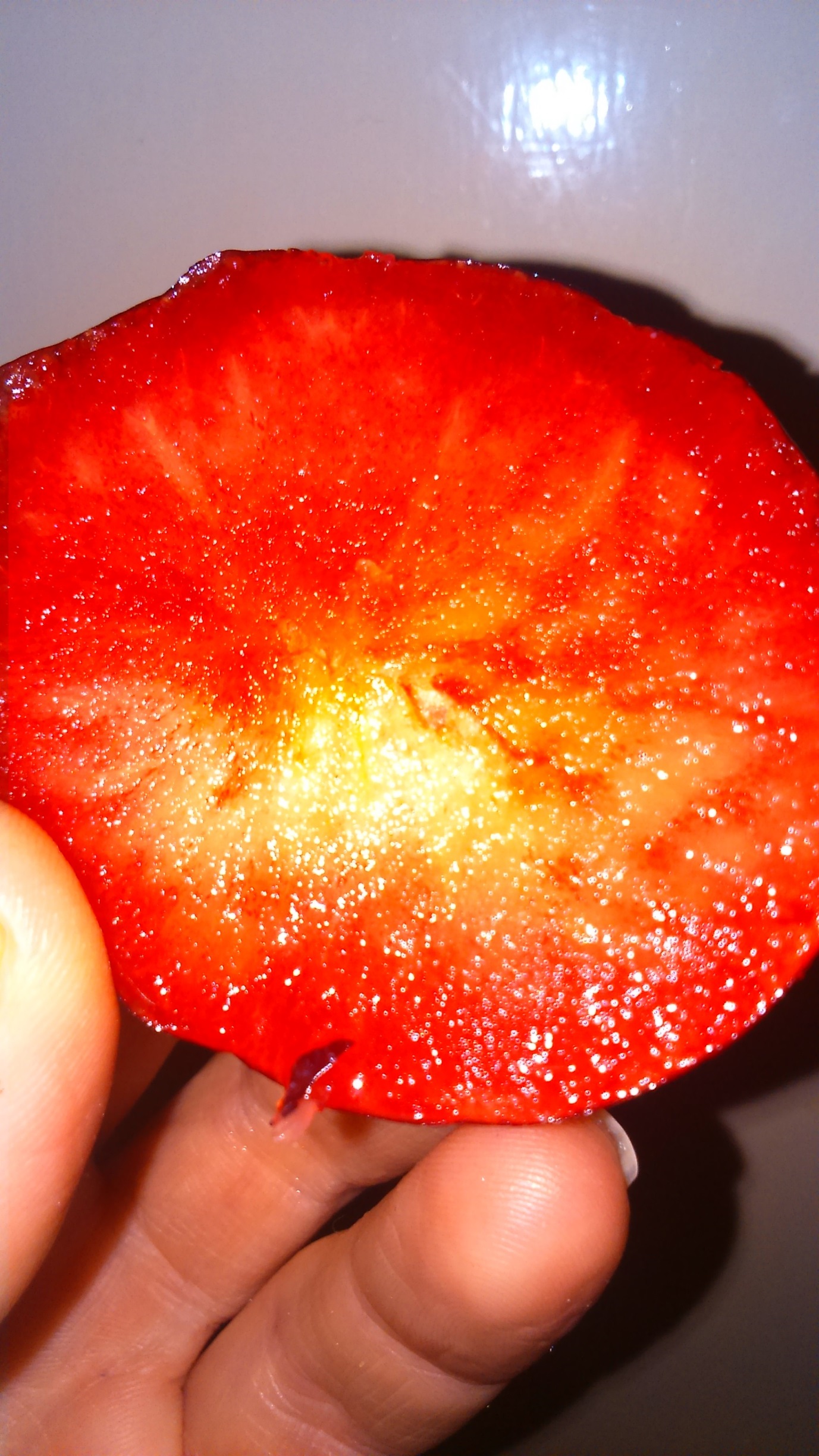 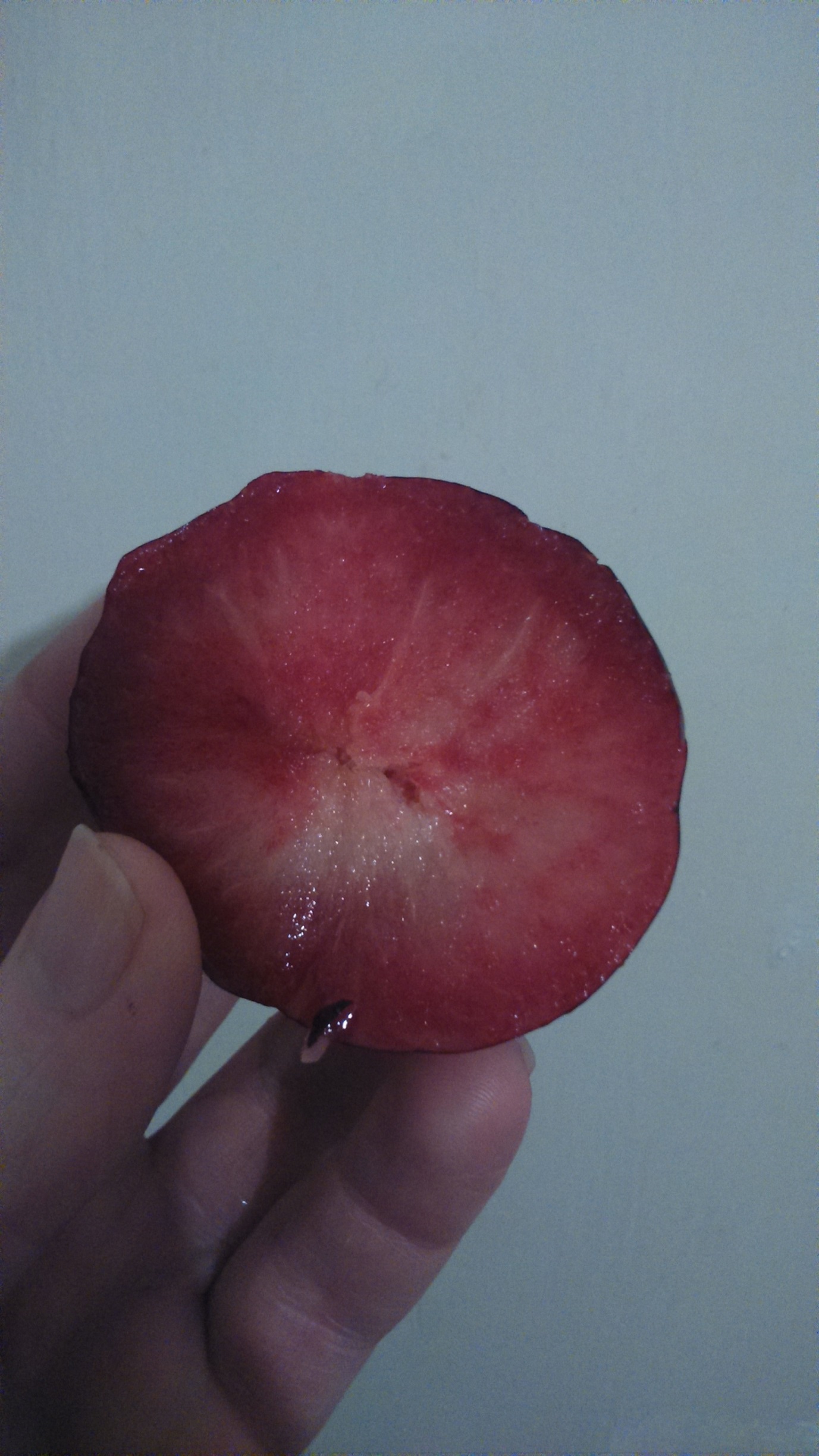 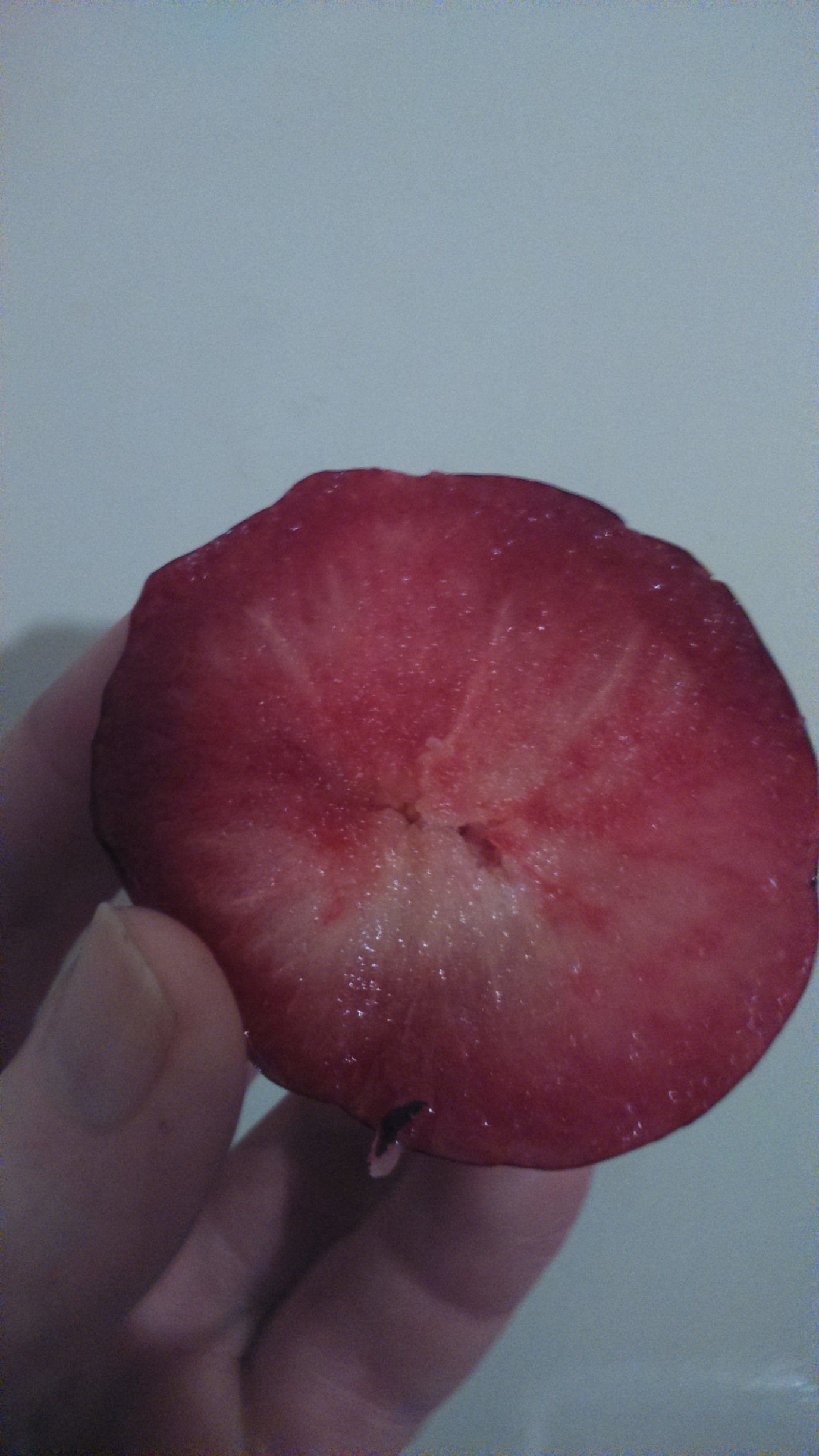 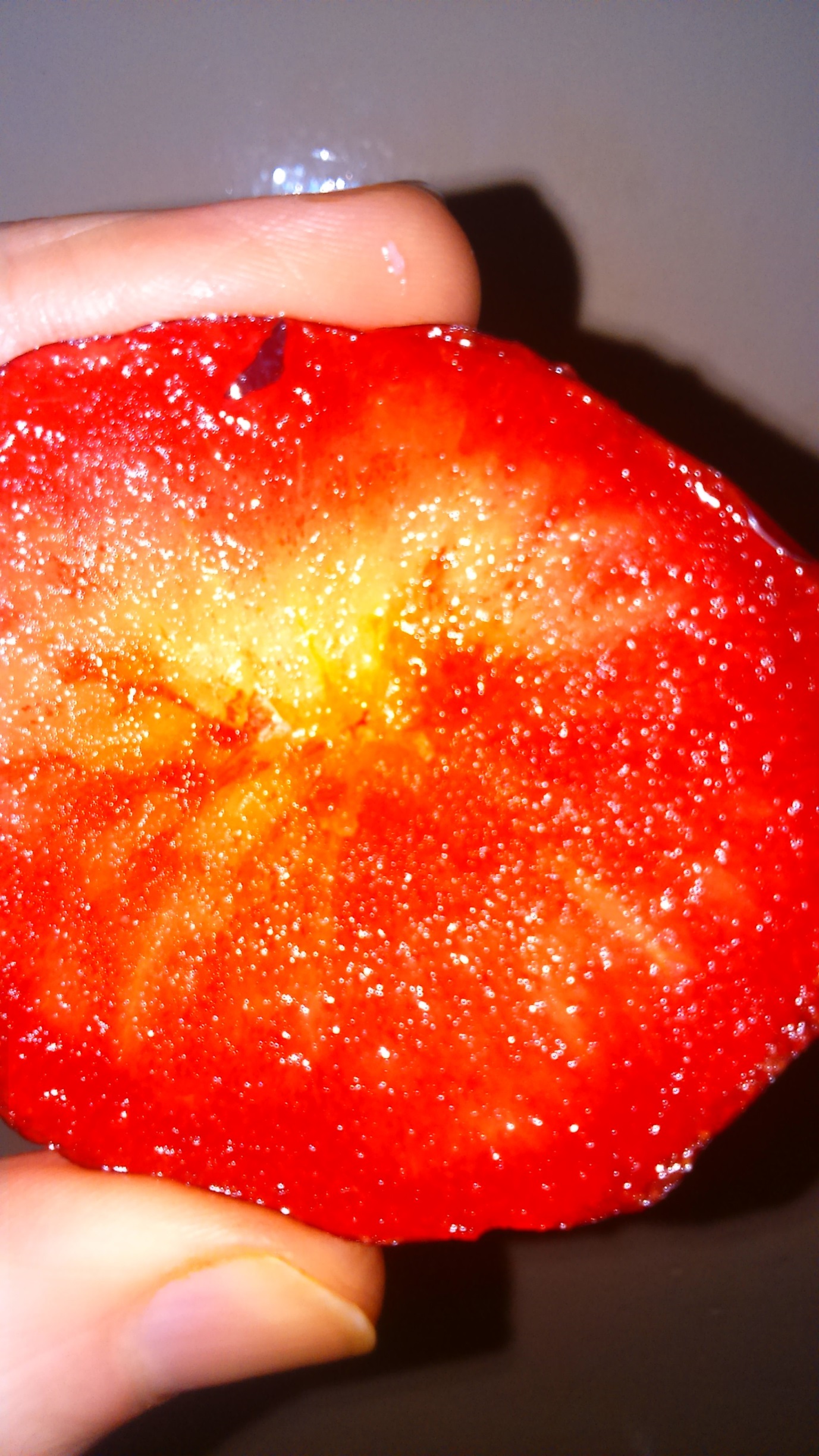 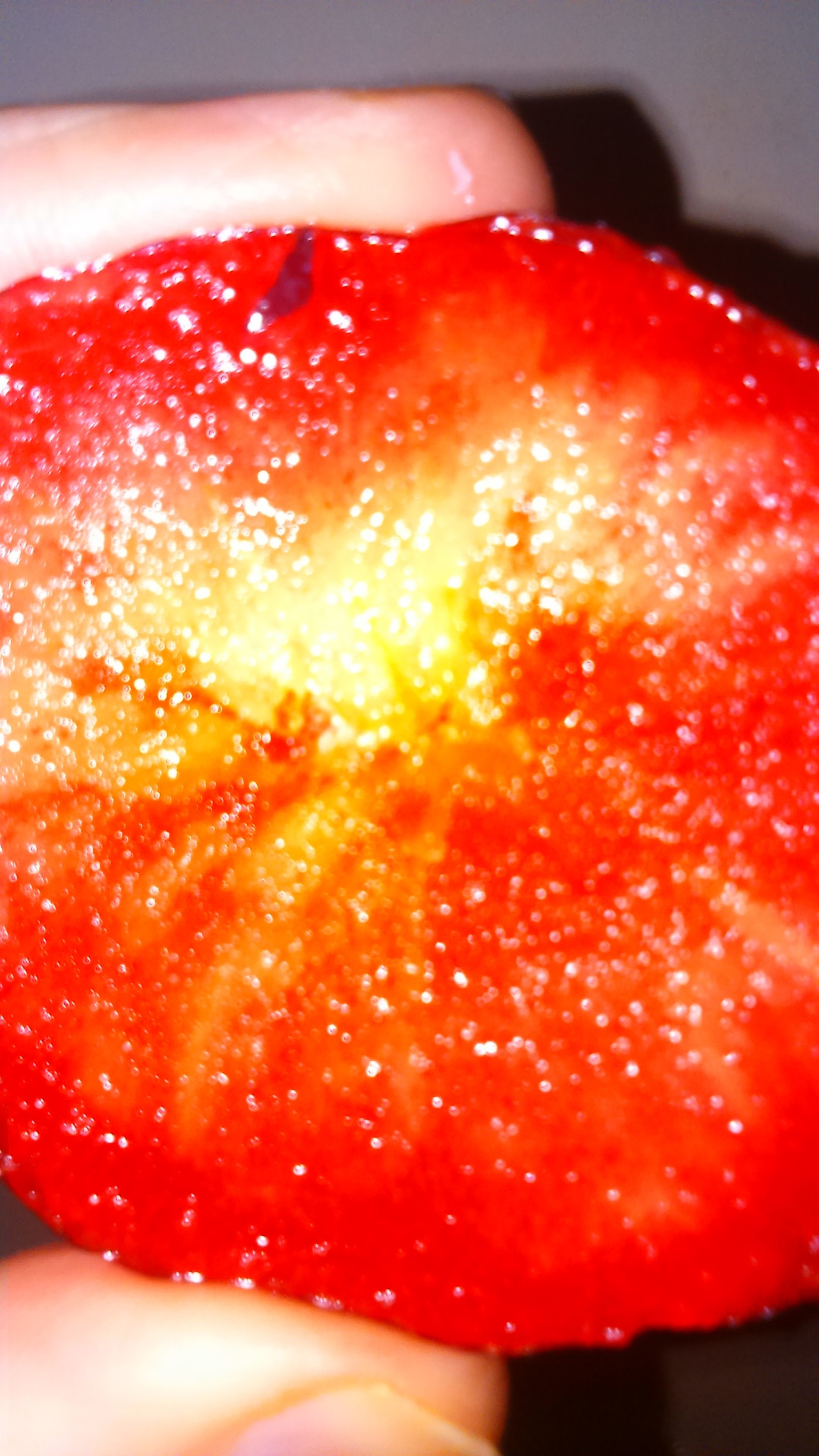 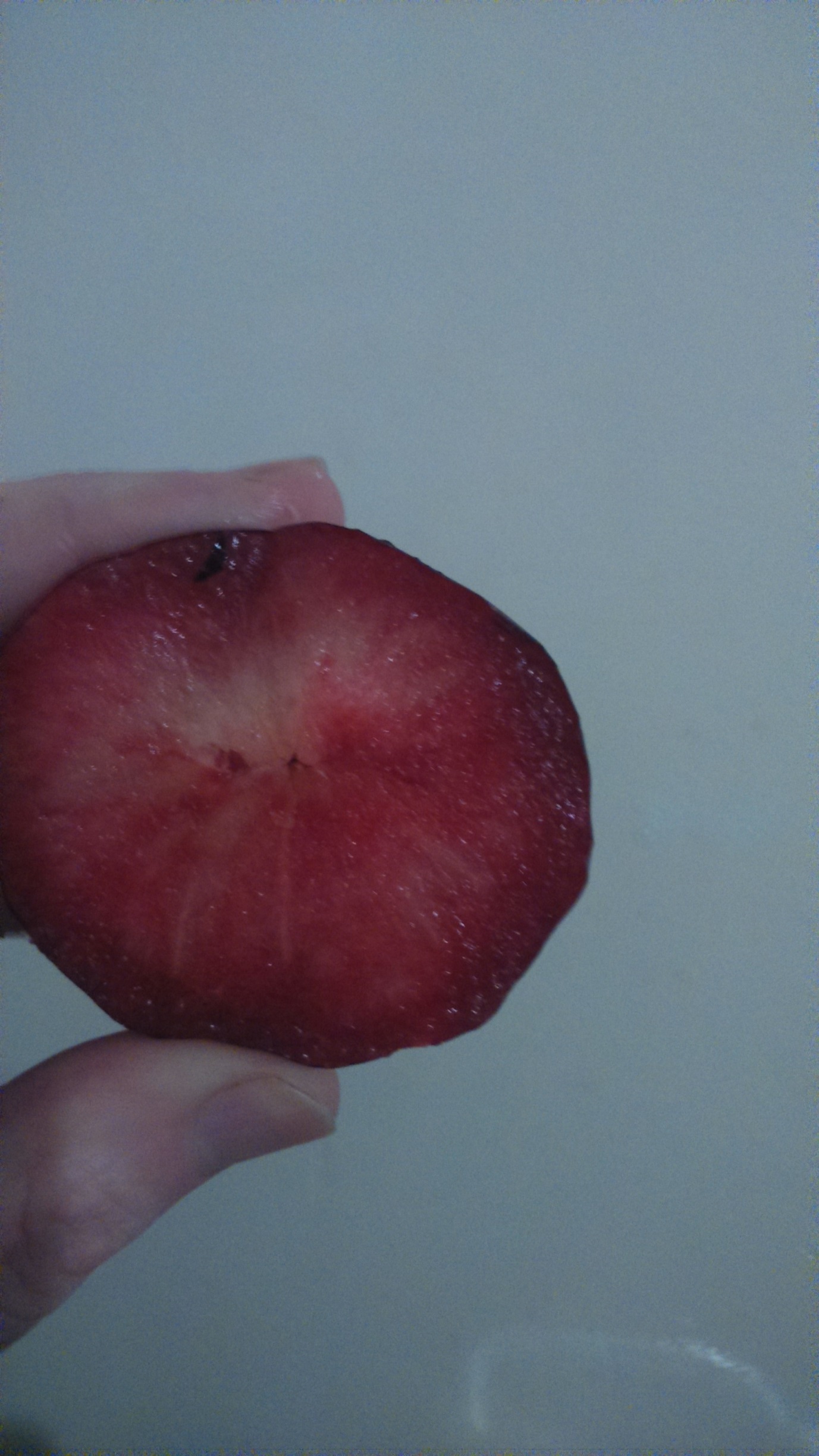 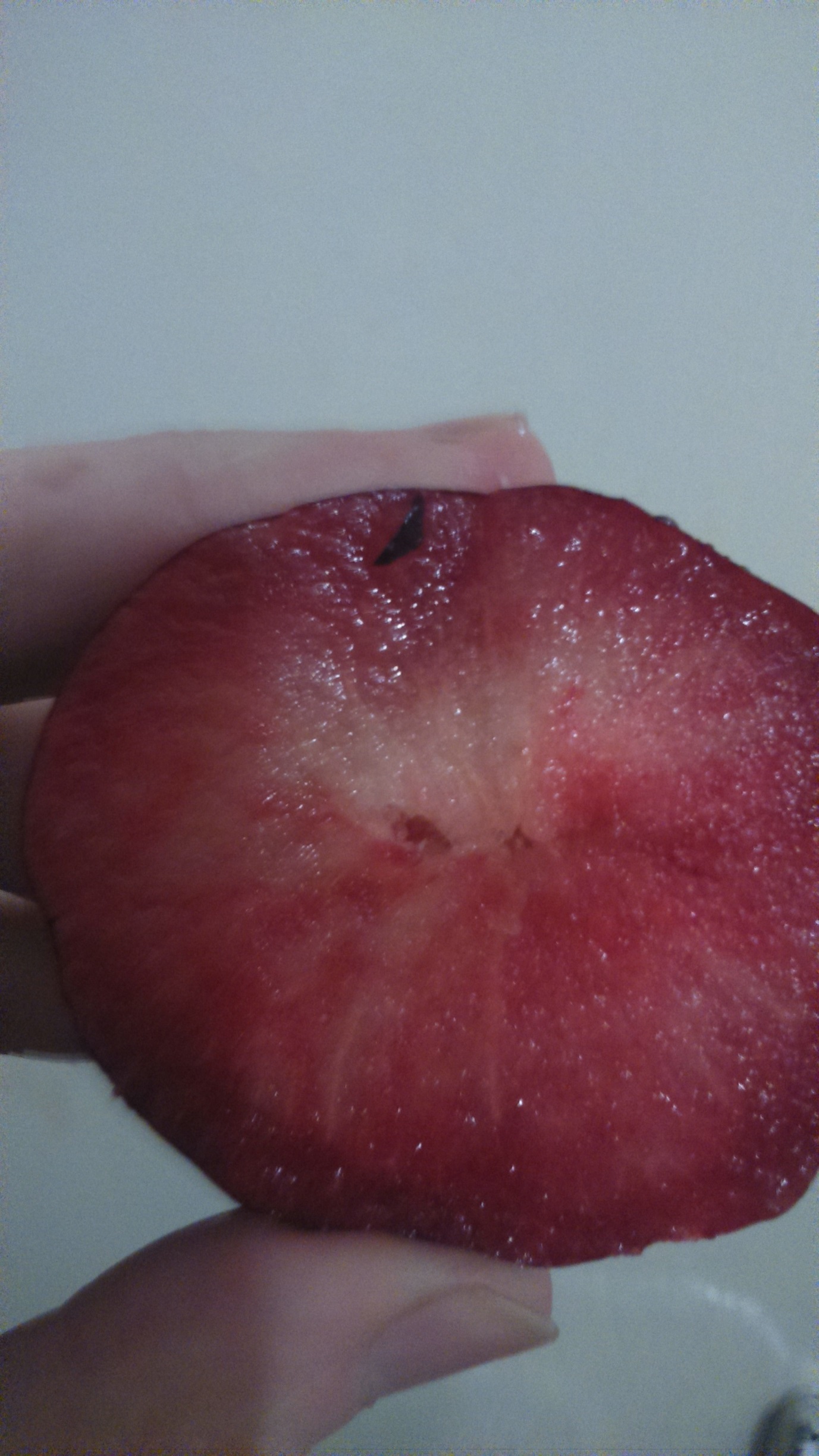 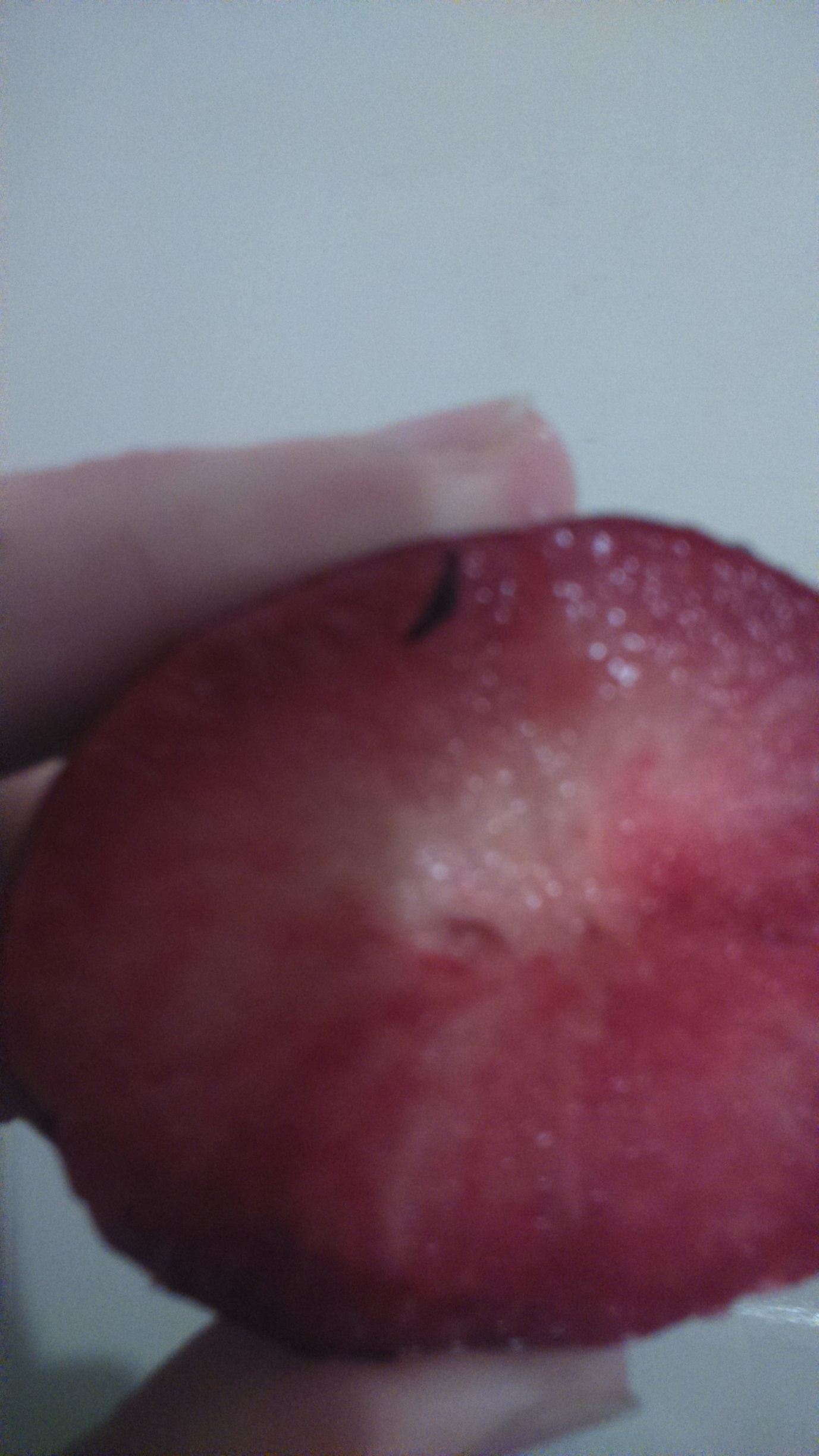 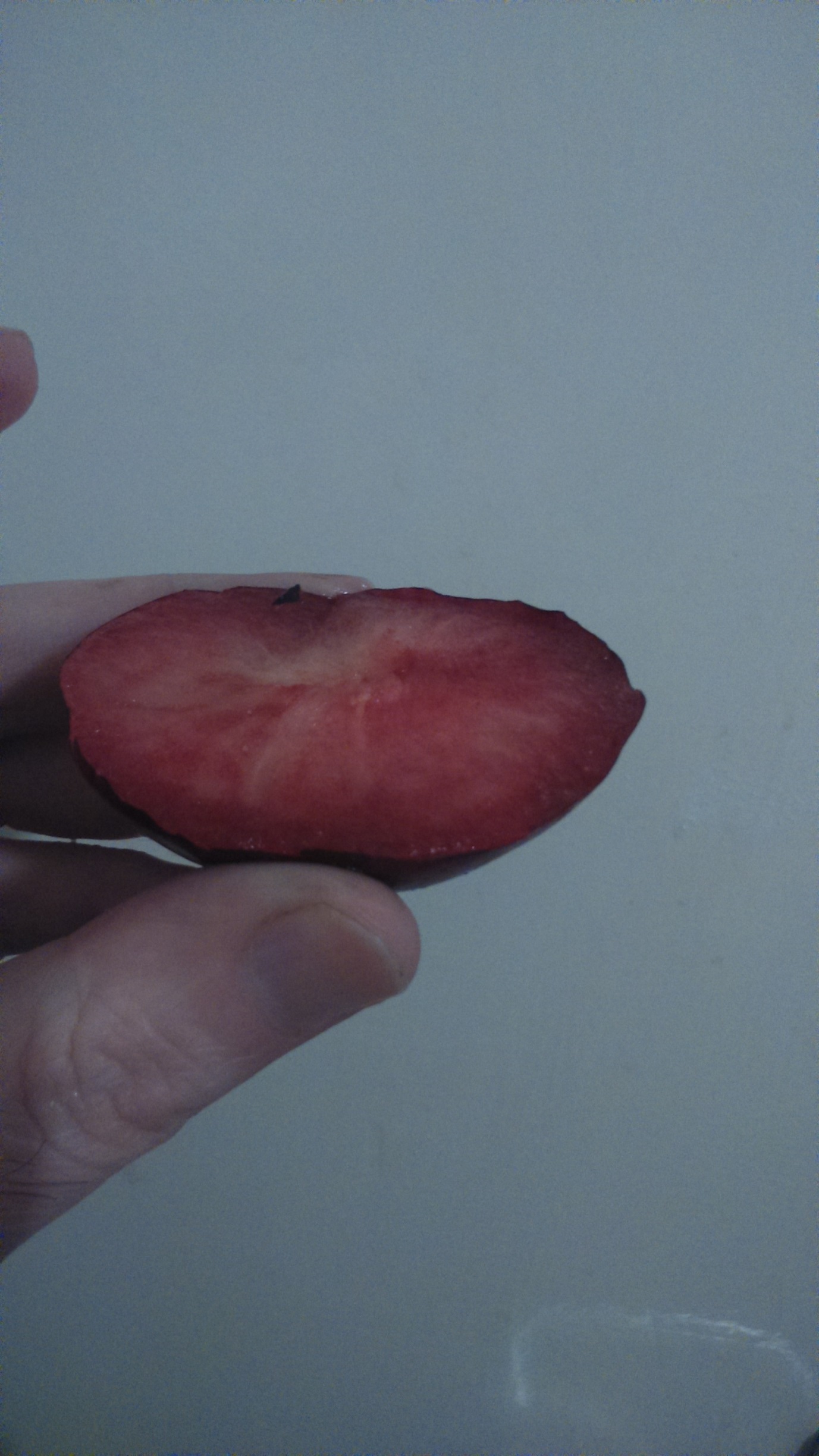 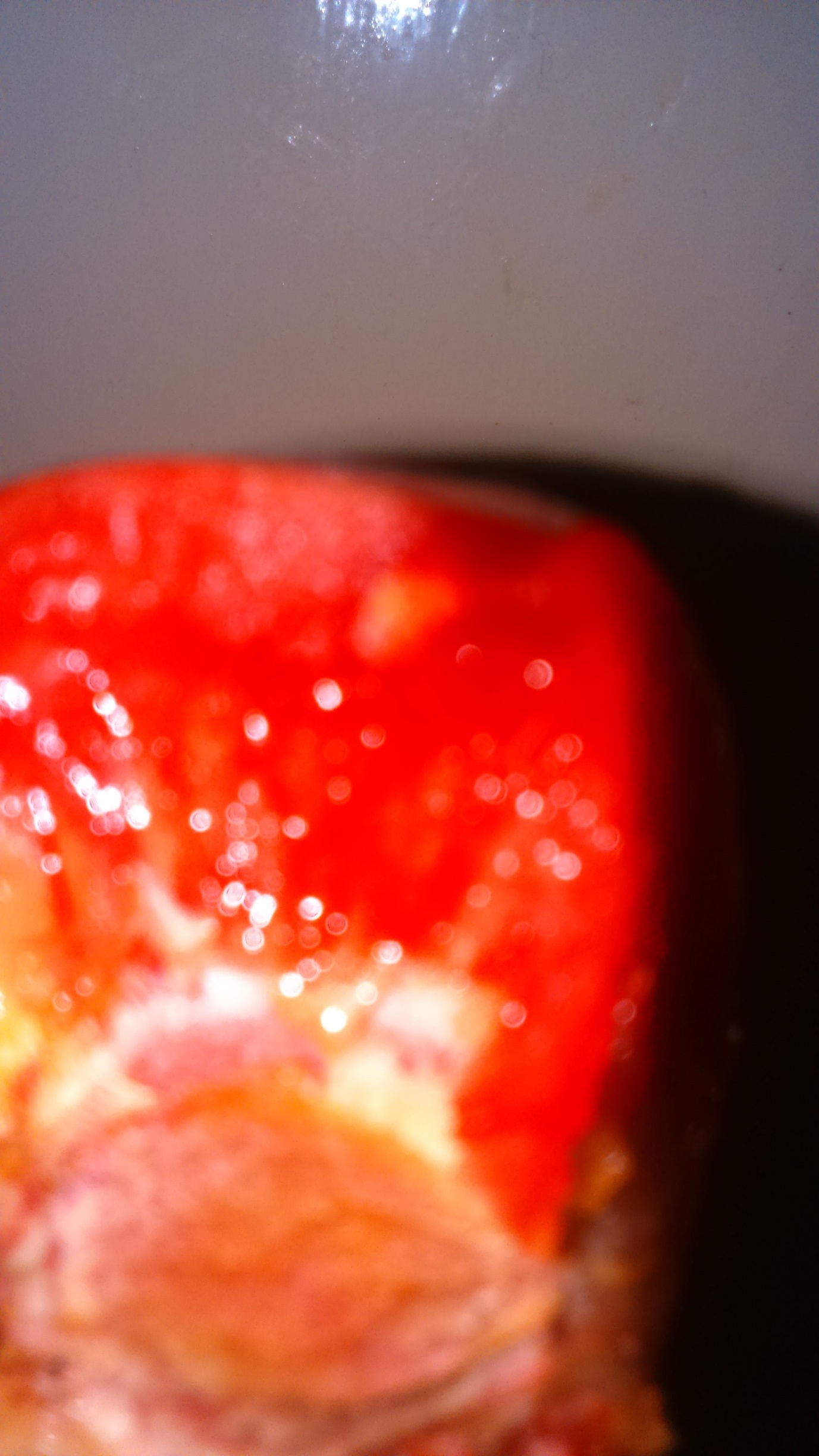 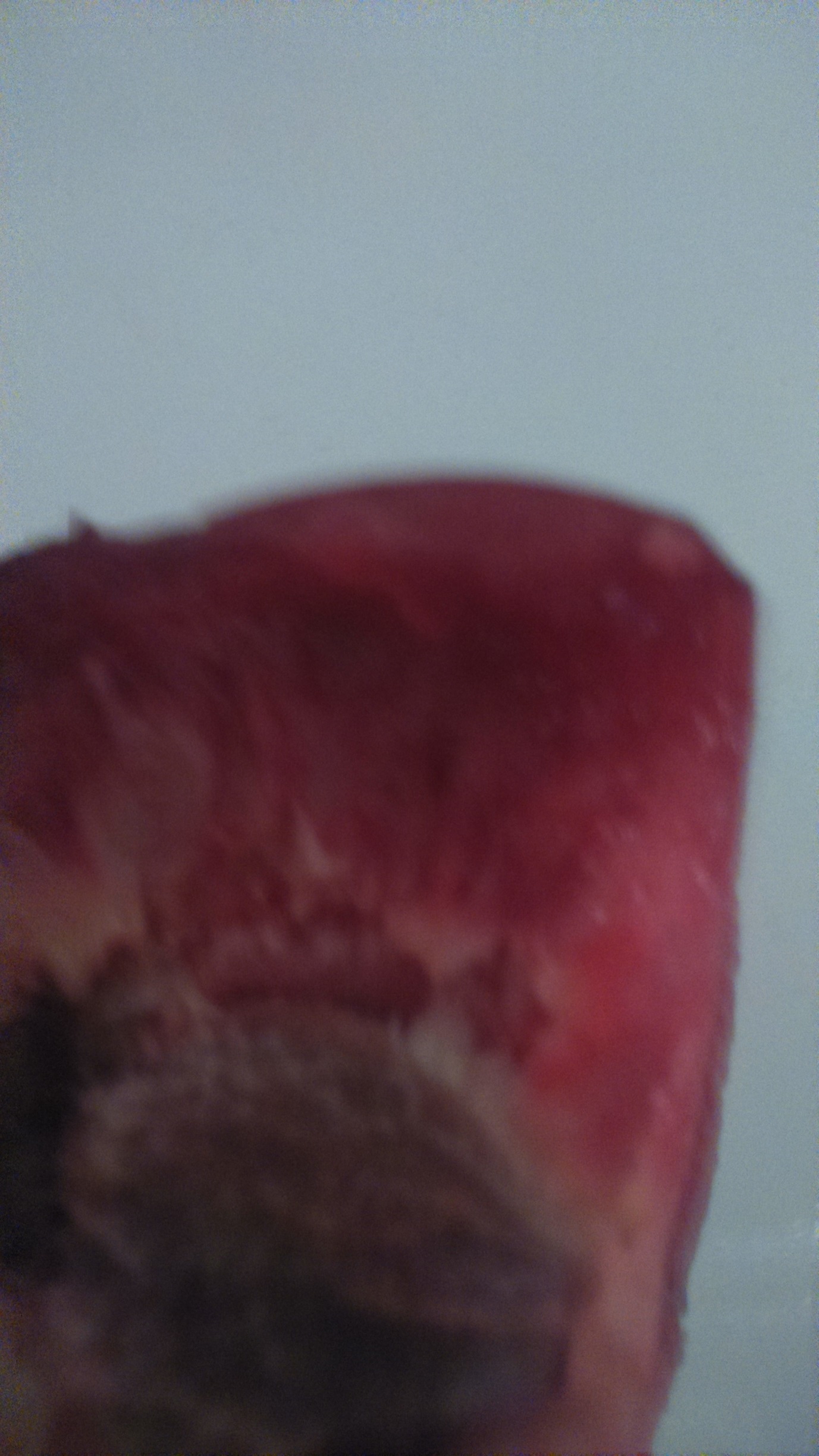 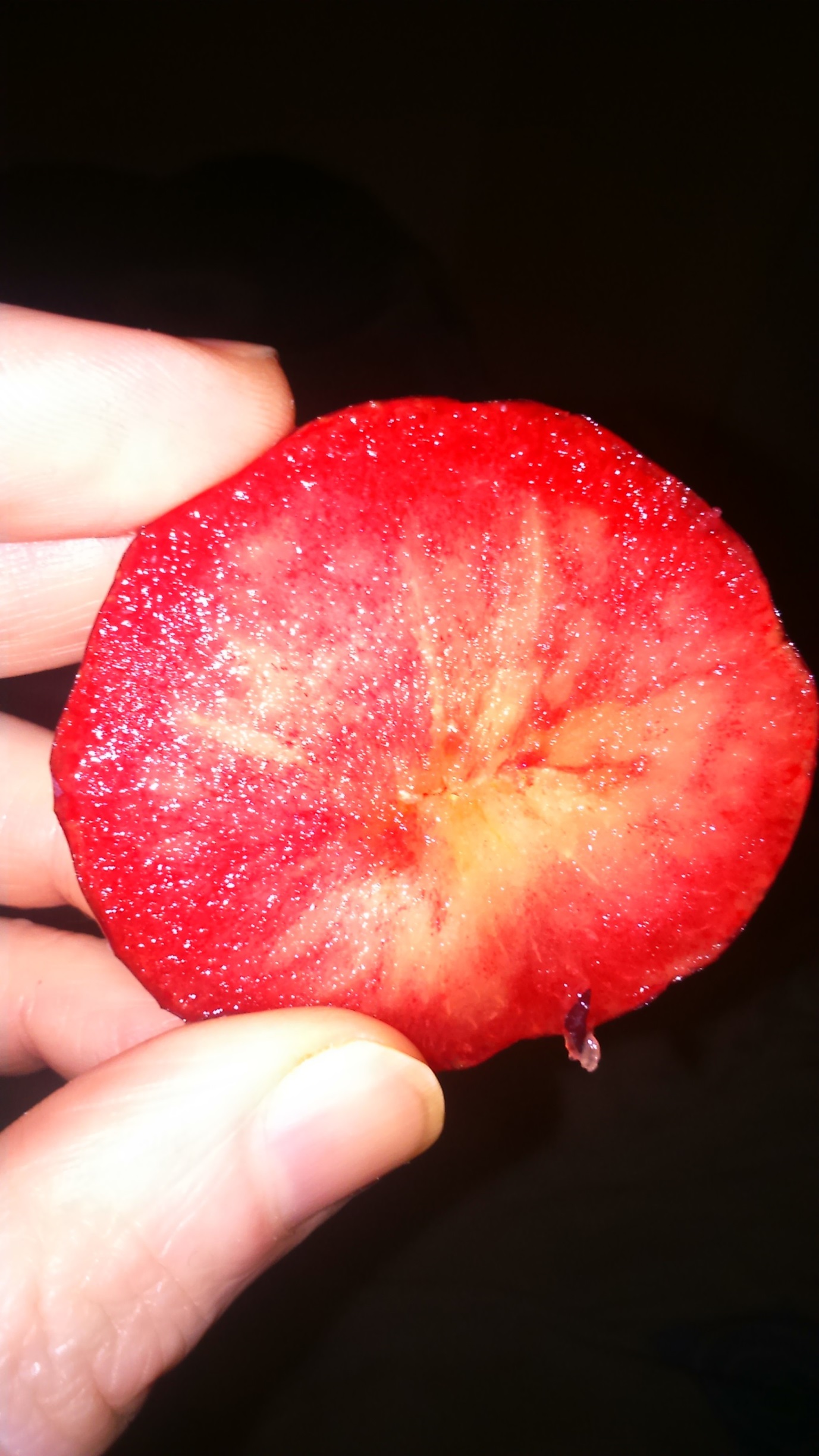 